102家庭教育年臺北市家庭教育網絡兒童與青少年身心發展流程與講座說明活動時間：2013年11月16日(六)  8：30~13：30活動地點：臺北市立永春高級中學英華樓國際會議廳活動名稱：兒童與青少年身心發展活動流程：ＩＧＳ天賦智能教育學院　創辦人蔡志成董事長現任：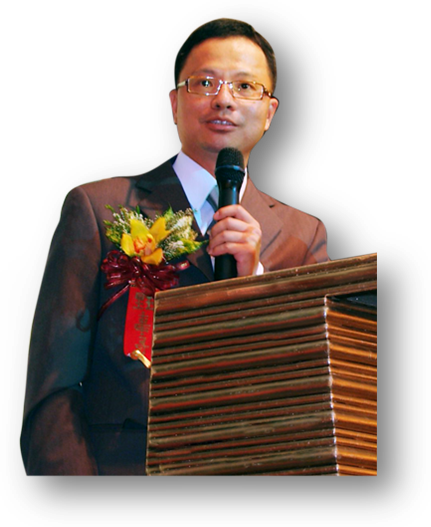 申易達國際行銷股份有限公司	董事長英屬曼島資產管理集團有限公司	董事長香港高富金融控股集團	創辦人中華財經金融發展協會	理事長中華才智發展數位大學	校長學歷：美國普萊斯頓大學MBA 受邀演講單位：開南管理學院、大安社大、花蓮醫師公會、龍潭鄉民大學、達創科技、台達電子、華邦電子、鼎威科技、昆盈電子、IBM、工研院、美兆診所、台灣電力公司、康寧醫院、榮總醫院、長庚醫院、花蓮中小企業先鋒交流協會、楊梅女青年會、統一健康俱樂部、聯華實業、中華銀行、安泰人壽、國泰人壽、保誠人壽、南山人壽、新光人壽、全球人壽、中國人壽、國華人壽、台育證券、華陽扶輪社、桃園扶輪社、大陸溫岭商會、浙江台商、聖約翰科技大學、南華高中、明德高中、亞太健康管理協會......。柯遠烈委員簡歷春風化雨聯誼會總召集人教育志業國立台灣藝術大學顧問國立雲林科技大學校務諮詢委員國立海洋大學校務諮詢委員實踐大學人力資源專題講座召集人淡江大學客座講座文化產業美雅仕美術館總經理海大經典夜總召集人全球文教機構顧問整合行銷橋麥屋企業首席顧問仁美科技公司	顧問泰山企業	顧問《熱愛生命獎章》廖庭澔全盲、自閉、智障、過動，十八歲的廖庭澔集多重障礙於一身，從小脾氣暴躁、會自殘，甚至不肯說話，卻因為鋼琴為生命開了一扇窗，學會付出，昨天周大觀基金會頒給他熱愛生命獎章。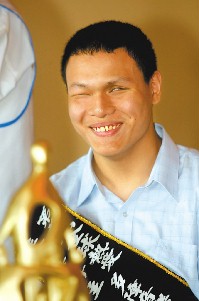 周大觀文教基金會昨天頒發第九屆全球熱愛生命獎章給十位得主，得主之一廖庭澔當場拉起手風琴，琴音平靜悠揚。爸爸廖茂堂感慨說，庭澔小時候脾氣壞，只會哭鬧，常弄到手腳流血，根本沒有安親班願收他。庭澔出生一個月，就因視網膜問題進出手術房，三歲被診斷為視障合併自閉與過動，他直到六歲，才開口叫第一聲爸爸。庭澔在台中惠明學校，光是學「穿皮帶」就花了兩年，「教什麼都不會」，只好在十歲時休學，轉送至台中大肚鄉友人開設的皇冠托兒所收容。有一天，庭澔幫忙擦風琴、鼓等樂器時，老師發現他竟然敲出有節奏的聲響，從此開啟了他的音樂路。廖家為讓孩子獲得更多資源，從台中搬到台北讀啟明學校，讓他學古典鋼琴、爵士鋼琴和直笛，老師錄音給庭澔回家練，老師才教一首，庭澔已經把CD全部內容都背起來。他有本事從中西樂曲、國語老歌、台語老歌到西洋爵士樂不重覆地彈一整天。庭澔鋼琴、手風琴、口風琴、直笛、爵士鼓都拿手，曾獲首屆全國心智障礙者才藝大賽北區第一名、第二屆心智障礙者才藝大賽北區初賽第一名，今年三月又拿下首屆全國視障樂器才藝比賽第一名。「一個原本什麼都不會的孩子，現在家裡掛滿他的獎狀。」得獎與經歷88年河合鋼琴演奏11級檢定合格。
89年英國皇家音樂學院(ABRSM)，鋼琴初級檢定合格。
90年台灣新寶島視障藝文協會，1/2爵士樂團擔任口風琴手，常到各監獄演出鼓勵受刑人。
91年台灣音樂大賽地區決賽，身心障礙者鋼琴乙組第一名。
        「舞動生命讓愛飛揚」第一屆全國心智障礙才藝大賽，
         北區複賽個人表演學齡組第一名、全國總決賽第六名。
92年全國身心障礙者音樂大賽地區決賽，身心障礙者鋼琴青少年組第四名。
          台灣音樂大賽地區表演賽青少年演奏組最佳演奏獎-史坦巴哈全國音樂大賽
          中華學習障礙協會-最佳精神獎。
          台北市視障文教基金會兒童手風琴樂團。
93年「跨越障礙與愛同行」第二屆全國心智障礙大賽北區初賽，
              音樂表演成人個人組第一名、全國總決賽第三名。
94年台北市九十三學年度國中畢業生市長獎、入圍第五屆國中組總統教育獎。
95年第一屆全國視障樂器才藝大賽(鋼琴除外)，手風琴演奏第一名。
         第三屆全國心智障礙才藝大賽北區初賽，
             表演藝術類音樂表演成人個人組、團體組第一名。
             全國總決賽成人個人組、團體組第二名。
         榮膺第九屆全球熱愛生命獎章-周大觀文教基金會。
96年第二屆喜樂家族公益藝人徵選競賽個人組第二名。
          台北市街頭藝人表演藝術類-手風琴演奏審議合格。
97年榮獲台北市九十六學年度畢業生市長獎。
98年與周大觀文教基金會-送愛到北京、濟南、青島、天津公益活動。
          公民新聞平台(peopo) 播出《黑暗中的旋律-多障天使廖庭澔》。
99年山東電視台(天下父母)，播出《廖庭澔-愛的旋律》。
         連江縣馬祖九十九年度社區防疫健康大使宣導活動。
         入選臺北國際花卉博覽會-詩情花藝，表演藝術音樂類(主題：彩色的音樂世界)。時間主題備註08：30-09：00報到永春高中服務團隊09：00-09：15開場致詞林奕華局長   王天才校長 趙筱瓏總會長 陳永固理事長王玉貴會長09：15-10：00天使之音、生命之歌：兒童及青少年發展與生命教育之啟發柯遠烈　教授熱愛生命獎章-廖庭澔先生10：10-12：00從天賦教育談人格發展與親子關係：1.子女瞭解自我：天賦的重要性2.發掘興趣與能力3.發展自我概念4.家庭共同學習之概念5.良好親子關係IGS天賦智能創辦人蔡志成董事長12：00-13：30兒童及青少年發展個案座談（提供西餐盒）林奕華局長   王天才校長趙筱瓏總會長 陳永固理事長王玉貴會長   柯遠烈教授 蔡志成董事長